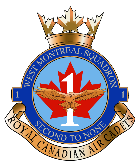 Lesson PlanLesson PlanInstructor: Instructor: EO: Course Title: Course Title: Level: Lesson Title: Lesson Title: Lesson Title: IntroductionTimeCommentsAIM:MOTIVATION (WHY):OUTLINE (MTPs):LINK / REVIEW:									Presentation TimeComments5Teaching PointConfirmationPresentation TimeCommentsTeaching PointConfirmationConfirmationTimeCommentsConclusionSUMMARY (MTPs):RE-MOTIVATION: 